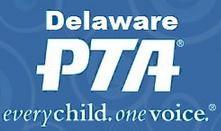                                                       EIN 51-6001154Dear Small Business Owner, State Agency, Foundation, or Vendor,We would like to thank and recognize the sponsors that donated dollars and/or services to our previous Delaware PTA State Conventions.  Established in 1911, the Delaware PTA is a non-profit organization with more than 6000 members statewide serving children and families in Kent, New Castle and Sussex counties. As part of the nation’s largest child advocacy group, Delaware PTA remains a powerful voice for all children; a relevant resource for families and communities; and a strong advocate for the education and well-being of every child. 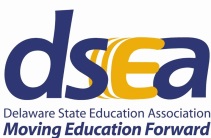 When you work with PTA, your company demonstrates its commitment to improving the life and education of every child. As a proud sponsor of Delaware PTA, your company aligns itself with a trusted organization with more than 100 years of proven advocacy and action on behalf of all children.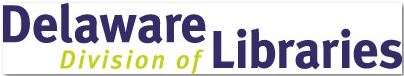 Delaware PTA continues to remain a valued stakeholder and resource for input on education policy and initiatives at the local, district and state level. Our association has successfully collaborated with multiple agencies, organizations, and legislators, to address key subjects such as school safety, trauma informed care, standards & assessments, special education awareness; and family engagement in education. We will continue to develop relationships and collaborate with various members of our community to ensure Delaware PTA’s distinction as the premier education resource for families, schools and communities.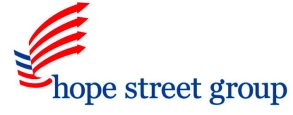 How do you become part of the team? 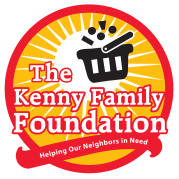 The Delaware PTA is seeking sponsors for our 2018 Annual State Convention, April 28, 2018 at St. Georges Technical High School. On this day, we plan to bring together Delaware parents, teachers and community leaders from across the state. We will be providing relevant workshops, resources, advocacy strategies, and an abundance of support to assist families and schools. Please consider becoming a part of our exciting endeavor by directly contributing to the event’s success.

We have a variety of sponsor levels to meet the needs of all prospective community partners like you. In-kind donations are also welcomed. Attached is an overview of our sponsor program and specific in-kind suggestions. All sponsorships are tax deductible.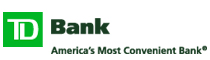 Thank you for your consideration. We hope this opportunity fosters a long-term relationship for the mutual support of students and teachers across Delaware. If you are interested please contact Yvonne Johnson at yjohnson@delawarepta.org or 302-753-7107. We look forward to hearing from you.Dr. Terri L. Hodges, Delaware PTA State President Platinum Sponsor                    $1500.00 Keynote Speaker                    $1500.00 T-Shirts and Convention Bags                    $1500.00 Sponsor lunch                    $1500.00 Sponsor a workshopDelaware PTA Recognition Award to prominently display at your organization to show your community support.Business/Organization name & logo displayed at Convention Recognition of your sponsorship on our website, social media sites and email blasts.Full page ad in the Convention BookExhibitor table at our convention15 minutes to address convention attendeesFree 1 Year Delaware VIP membership for two members of your organizationGOLD - $1000.00Delaware PTA Recognition Award to prominently display at your organization to show your community support.Business/Organization name & logo displayed at Convention½ page ad in our Convention BookRecognition of your sponsorship on our website, social media sites and email blasts.Exhibitor table at our conventionSilver - $500.00Delaware PTA Recognition Award to prominently display at your organization to show your community support.¼ page ad in our Convention BookBusiness/Organization name & logo displayed at ConventionRecognition of your sponsorship on our website, social media sites and email blasts.Friend of PTA - $250.00Delaware PTA Recognition Award to prominently display at your organization to show your community support.Business/Organization name & logo displayed at Convention and on our social media                          Honorable Mention- $75.00Business/Organization name & logo displayed at Convention and on our social mediaSpecific In-kind donation NEEDED:Door PrizesCertificates for your business/services Stationary/PensOtherIn-Kind Donations – other:Description of donation:Estimated Value of donation: ______________________________________________* Please make checks payable to Delaware PTA and mail completed form to:Delaware PTA925 Bear Corbitt RdBear, DE 19701If you wish to make an electronic payment via Cheddar Up, please email this completed form to yjohnson@delawarepta.org and put Convention Invoice in the subject line. As soon as we receive the form, we will send you an invoice with instructions on making the payment via Cheddar UpDelaware PTA SPONSORSHIP AGREEMENTSponsor Name: __________________________________________________________Business Address: _______________________________________________________		 __________________________________________________________Phone: _________________________________________________________________
Email: _________________________________________________________________
Contact: _______________________________________________________________
Title: __________________________________________________________________Please attach your logo along with your contract to be used in our promotional materials.Thank you for your support!